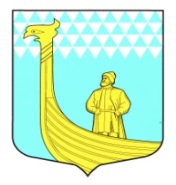 АДМИНИСТРАЦИЯМУНИЦИПАЛЬНОГО ОБРАЗОВАНИЯВЫНДИНООСТРОВСКОЕ СЕЛЬСКОЕ  ПОСЕЛЕНИЕВолховский муниципальный районЛенинградская областьдеревня Вындин Островул. Школьная, 1 а				П О С Т А Н О В Л Е Н И Е  «26» мая  2022 г.								  		 № 86Об отмене нормативного  правового актаВ соответствии с Федеральным законом от 30.04.2021 № 123-ФЗ «О внесении изменений в Закон Российской Федерации «О недрах», статью 1 Федерального закона «О лицензировании отдельных видов деятельности» и признании утратившими силу Постановления Верховного Совета Российской Федерации «О порядке введения в действие Положения о порядке лицензирования пользования недрами» и отдельных положений законодательных актов Российской Федерации» статья 5 Закона Российской Федерации от 21.02.1992 № 2395-1 «О недрах» признается утратившей силу с 1 января 2022 года, на основании протеста Волховской городской прокуратуры 07-19-2022 от 12.05.2022 г., администрация МО Вындиноостровское сельское поселение постановляет:  1. Отменить постановление № 1 от 14.01.2021г. «Об утверждении положения о порядке организации и осуществления муниципального контроля за использованием и охраной недр при добыче общераспространенных полезных ископаемых, а также при строительстве подземных сооружений, не связанных с добычей полезных ископаемых на территории муниципального образования Вындиноостровское сельское поселение Волховского муниципального района Ленинградской области».2. Опубликовать настоящее постановление в газете «Волховские огни» и разместить на официальном сайте администрации http://vindinostrov.ru/ .3. Постановление вступает в законную силу после его официального опубликования (обнародования).4. Контроль за исполнением настоящего постановления оставляю за собой.	Глава администрации                                       		Черемхина Е.В.